О признании утратившим силу решения Собрания депутатов Шумерлинского муниципального округа Чувашской Республики от 20.12.2021 № 4/8 «Об изменении наименования и утверждении Положения об отделе образования, спорта и молодежной политики администрации Шумерлинского муниципального округа Чувашской Республики»Собрание депутатов Шумерлинского муниципального округаЧувашской Республики решило:1. Признать утратившим силу:решение Собрания депутатов Шумерлинского муниципального округа Чувашской Республики от 20.12.2021 № 4/8 «Об изменении наименования и утверждении Положения об отделе образования, спорта и молодежной политики администрации Шумерлинского муниципального округа Чувашской Республики».2. Настоящее решение вступает в силу после его официального опубликования в периодическом печатном издании «Вестник Шумерлинского муниципального округа» и подлежит размещению на официальном сайте Шумерлинского муниципального округа в информационно-телекоммуникационной сети «Интернет». ЧĂВАШ РЕСПУБЛИКИ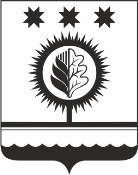 ЧУВАШСКАЯ РЕСПУБЛИКАÇĚМĚРЛЕ МУНИЦИПАЛЛĂОКРУГĔН ДЕПУТАТСЕН ПУХĂВĚЙЫШĂНУ29.03.2024  36/7 №Çемěрле хулиСОБРАНИЕ ДЕПУТАТОВШУМЕРЛИНСКОГО МУНИЦИПАЛЬНОГО ОКРУГАРЕШЕНИЕ29.03.2024 № 36/7  город ШумерляПредседатель Собрания депутатов Шумерлинского муниципального округа Чувашской РеспубликиВрио главы администрации Шумерлинского муниципального округаЧувашской РеспубликиБ.Г. ЛеонтьевТ.В. Маркина        